HƯỚNG DẪN IMPORT DỮ LIỆU THẺ NGẮN HẠN, DÀI HẠN VÀ GIẤY PHÉP NGẮN HẠN, DÀI HẠNLink truy cập hệ thống: http://118.70.81.209:12000/Import thẻ ngắn hạnBước 1: Đăng nhập bằng tài khoản của Người dùng đơn vị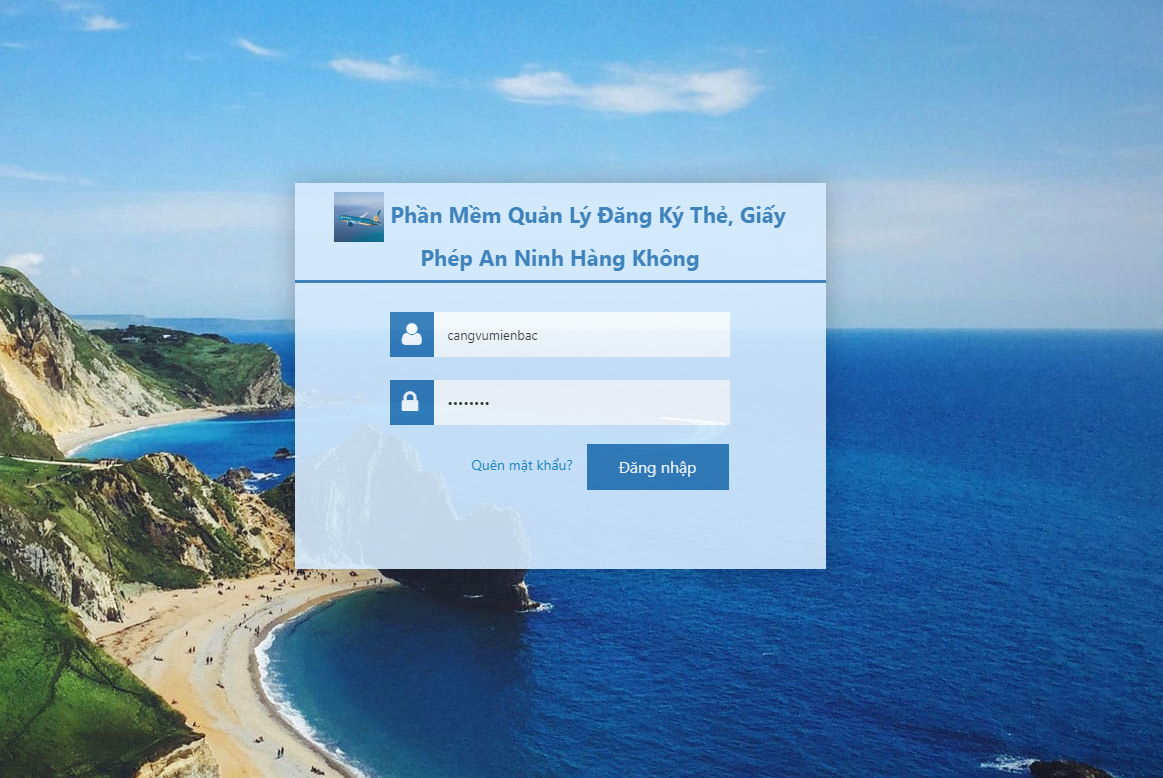 Bước 2: Mở menu In thẻ chọn Quản lý in thẻ ngắn hạn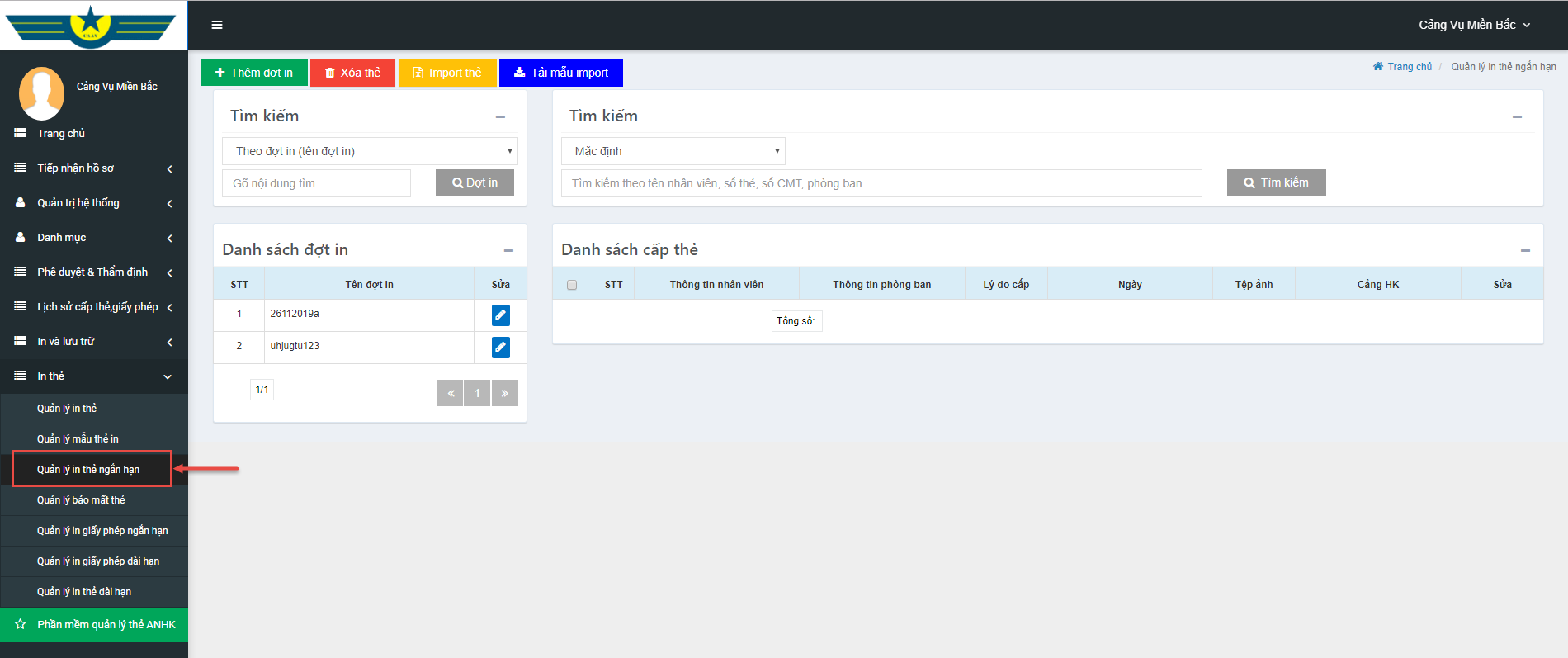 Bước 3: Thêm mới một đợt inChọn Thêm đợt in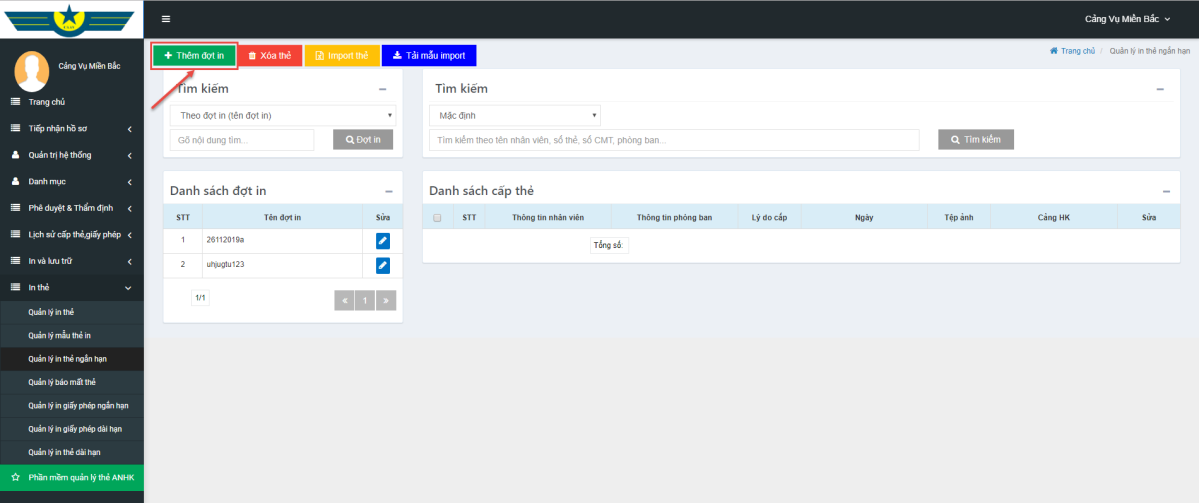 Bước 4: Nhập Tên đơn in => ấn Thêm đợt in => ấn Quay lại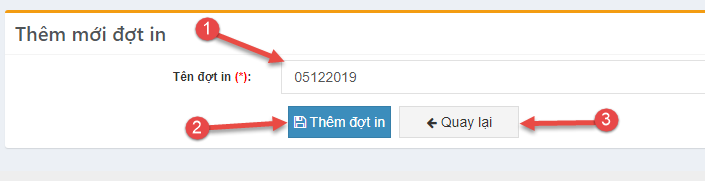 Bước 5.1: Làm file danh sách cấp thẻ để import vào đợt in vừa tạoẤn tải mẫu import để xem mẫu file dùng import danh sách cấp thẻFile mẫu là 1 file excel chứa danh sách thông tin thẻ 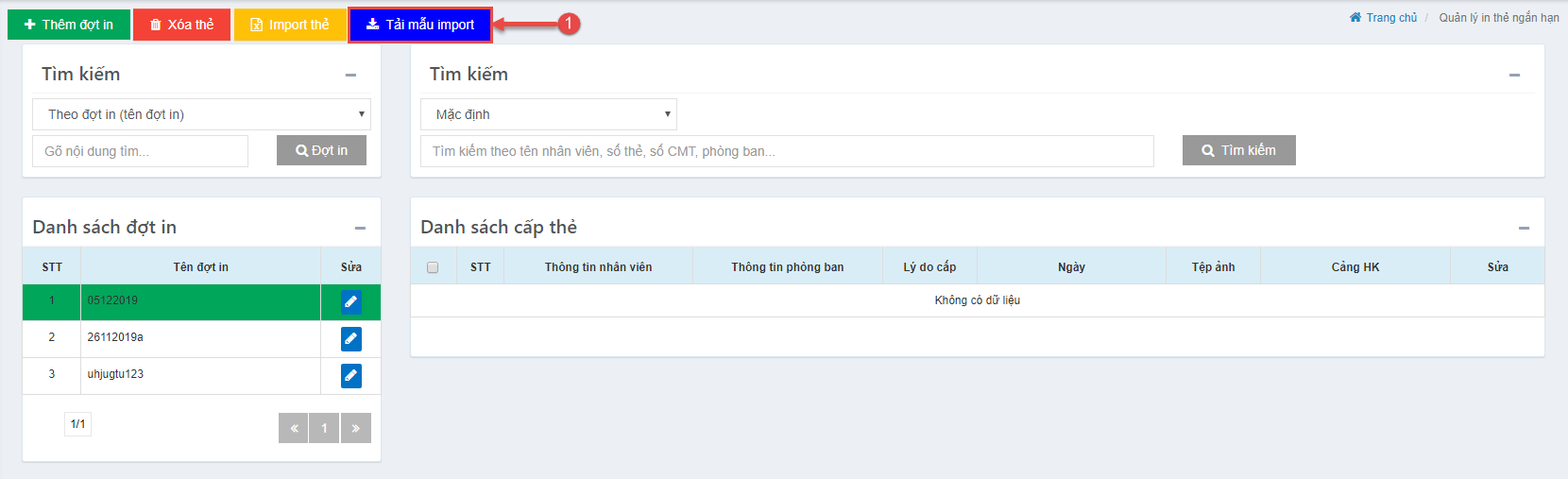 Bước 5.2 : Import file danh sách cấp thẻ vào một đợt inChọn đợt in vừa tạo => ấn Import thẻ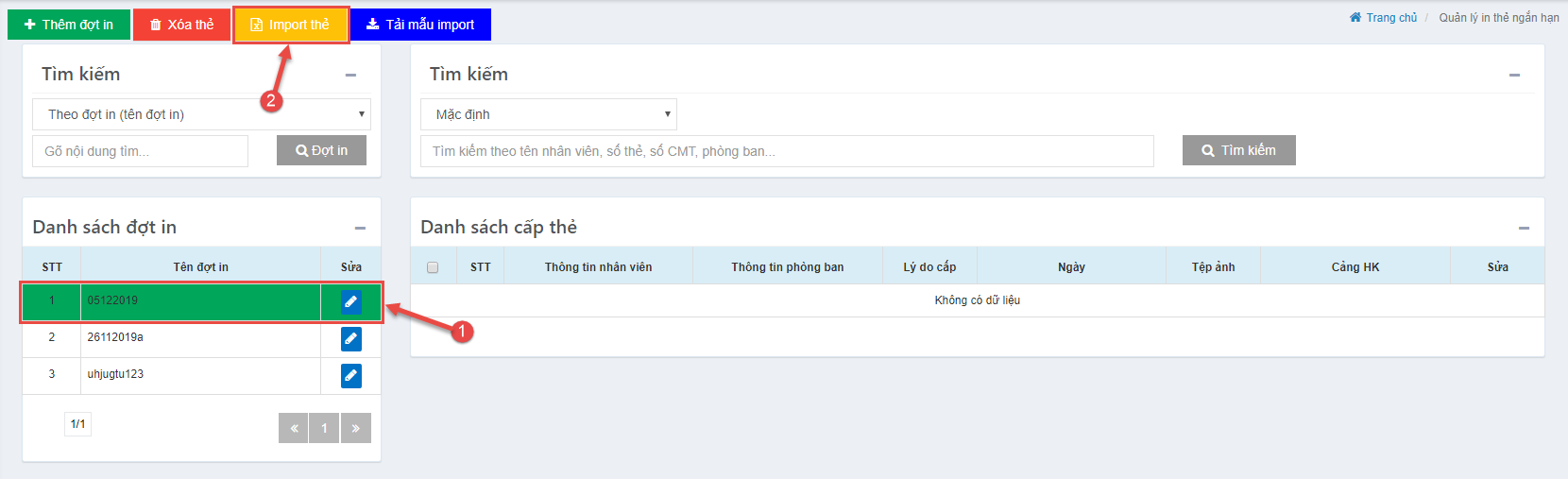 Chọn file danh sách thẻ cấp đã tạo ở trên => kiểm tra lại thông tin => ấn Import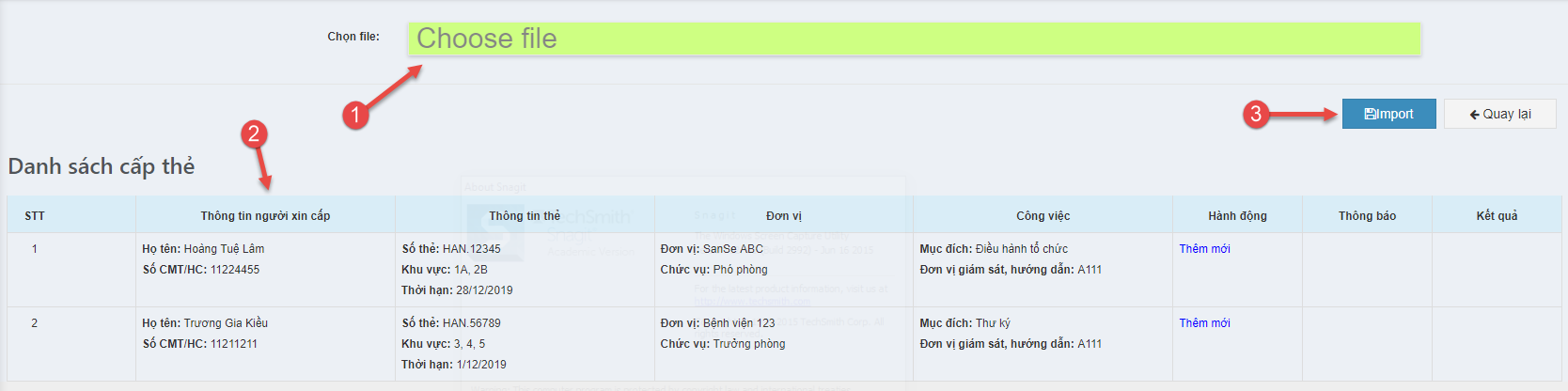 Bước 6 : Xem lại thẻ đã importChọn đợt in đã import thẻ muốn xem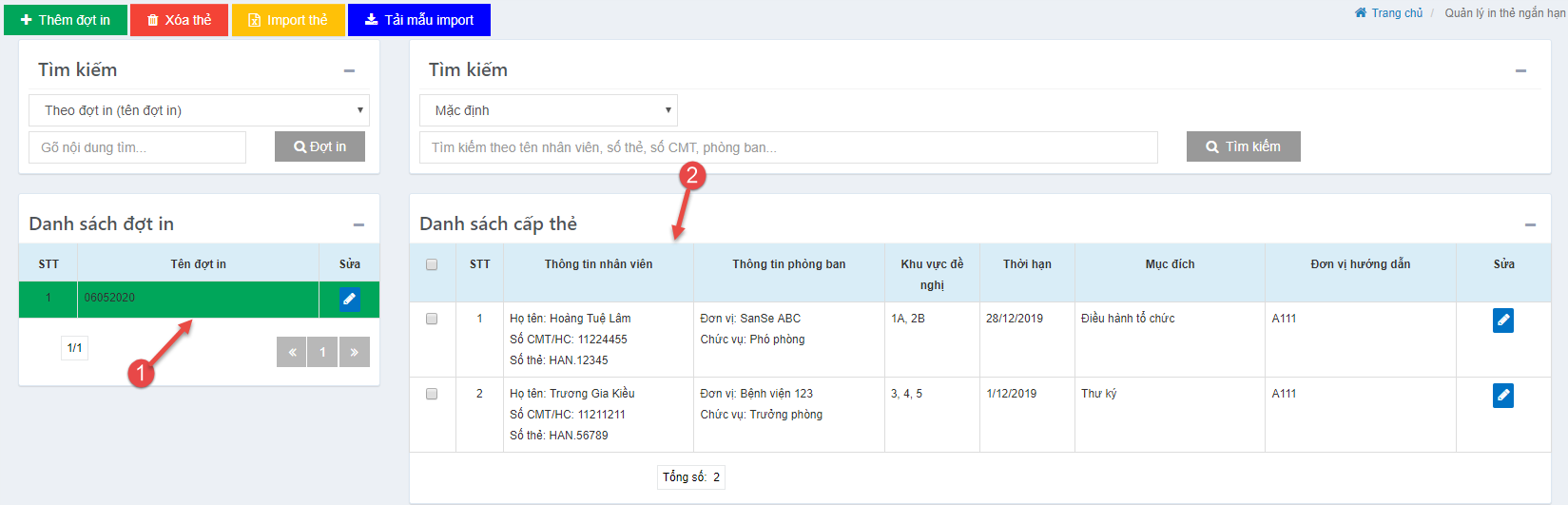 Bước 7: Sửa thông tin thẻẤn vào nút Sửa của thẻ muốn sửa lại thông tin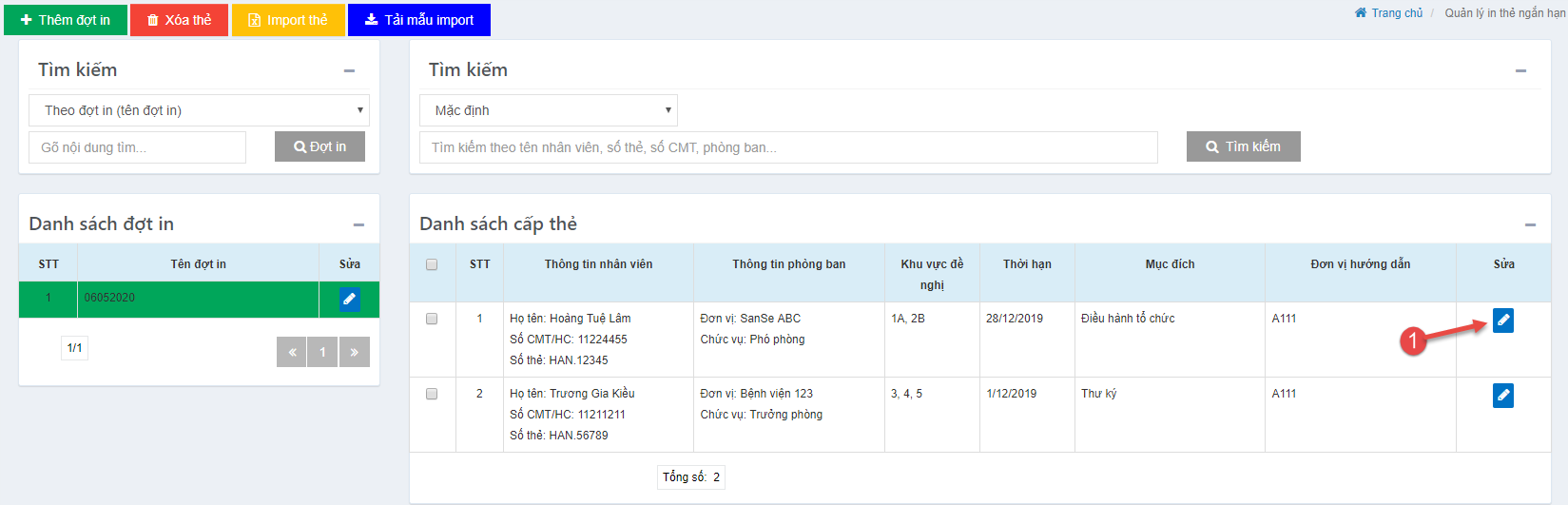 Sửa lại các thông tin của thẻ => ấn Cập nhật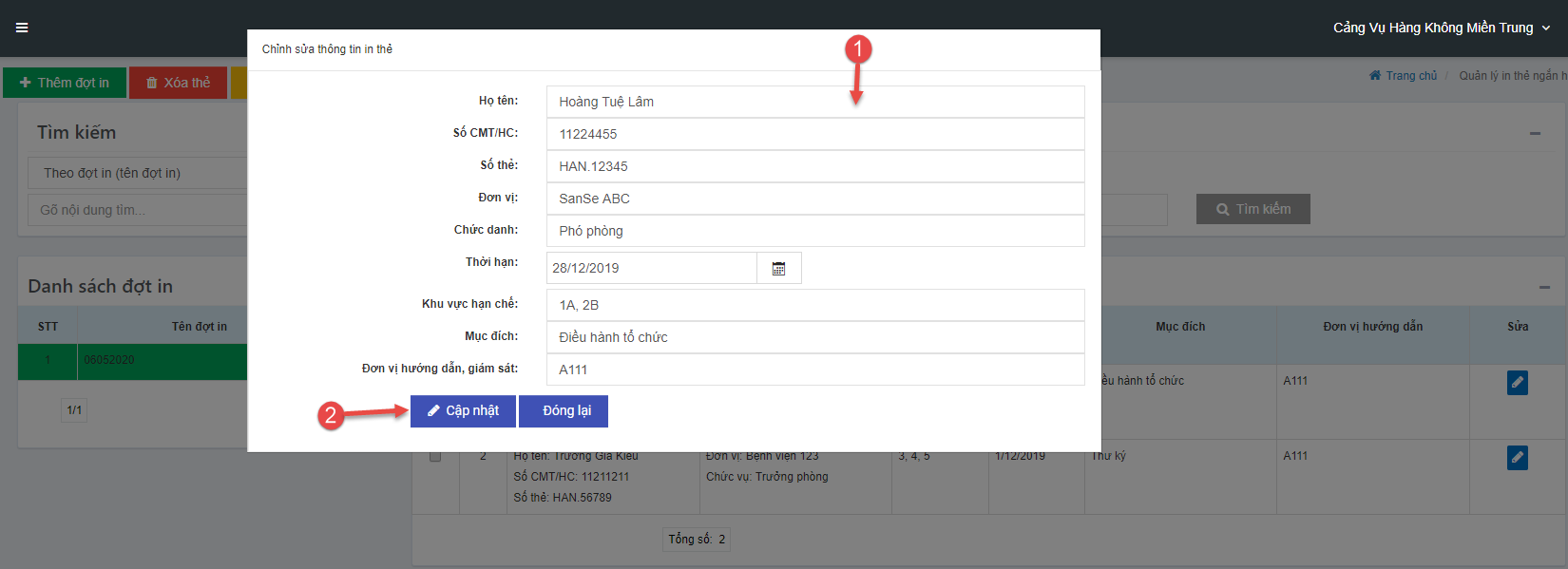 Bước 8: Xóa thẻTích chọn các thẻ muốn xóa => ấn Xóa thẻ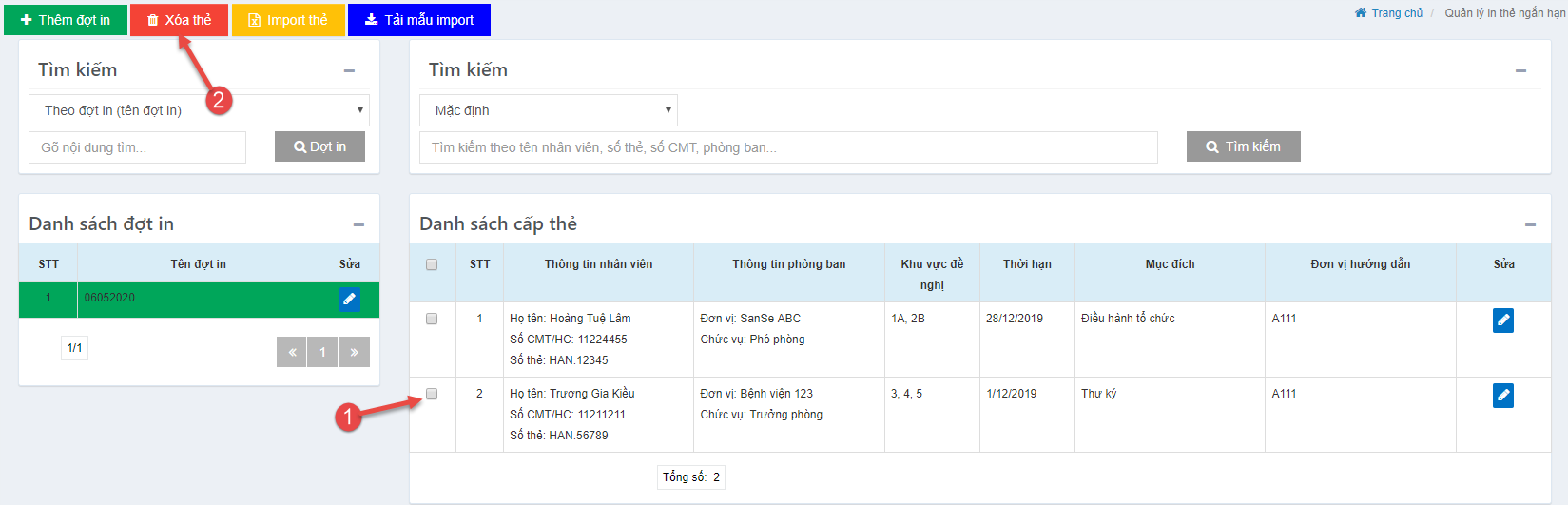 ĐỐI VỚI THẺ DÀI HẠN, GIẤY PHÉP NGẮN HẠN, GIẤY PHÉP DÀI HẠN CÓ CÁCH LÀM TƯƠNG TỰ. CÁC LOẠI NÀY CÓ THỂ KHÁC NHAU VỀ MẪU DÙNG ĐỂ IMPORT.